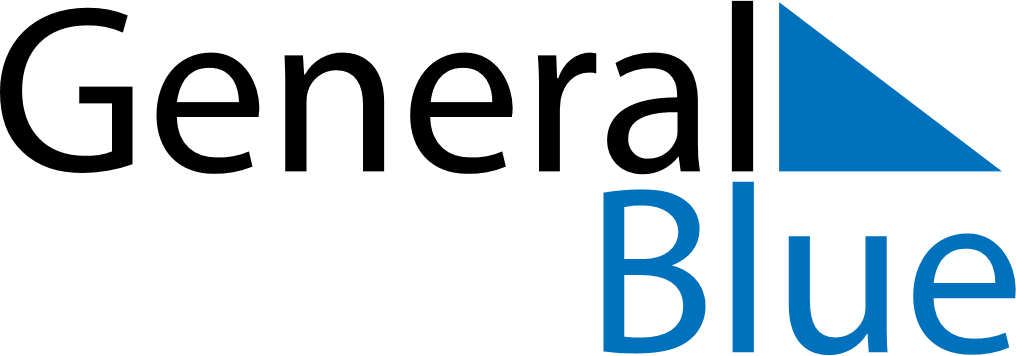 January 2184January 2184January 2184January 2184January 2184SundayMondayTuesdayWednesdayThursdayFridaySaturday12345678910111213141516171819202122232425262728293031